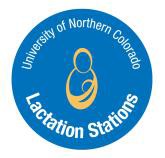 University of Northern Colorado Privacy Screen Rental AgreementThe Purpose: Recognizing that human milk promotes optimum growth and development of infants, the University of Northern Colorado, accommodates individuals who choose to continue breastfeeding/chestfeeding/lactating after returning to work. The screens serve faculty and staff who may not have time to visit our lactation stations and prefer to express milk privately at their desk or cubicle.Colorado Breastfeeding Laws: The Colorado Breastfeeding in Public Act (2004) recognizes the benefit of breastfeeding children. It also allows a mother to breastfeed in public without being cited for indecent exposure. The Colorado Workplace Accommodations for Nursing Mothers (2008) requires employers to provide adequate break time for an employee to express breastmilk for her nursing child up to two years after the child’s birth. It also requires an employer to provide a private place for their employees to express breastmilk, other than a bathroom stall.Contact Information:Employee Name:   	Job Title:  	Department:  	Campus Address:  	Phone Number / Extension:  	Email Address:   	Anticipated Screen Rental Duration:	/	/	until	/	/  	Agreement:By signing this agreement, the requesting employee agrees to return the screen after it is no longer being used to Alena M. Clark, PhD, CLC, RD, Department of Nutrition & Dietetics. If the employee would like to use the screen beyond the anticipated duration, please contact Alena Clark at alena.clark@unco.edu or 970-351-2879 to update the rental duration.Employee Signature:  	 Dr. Alena Clark’s Signature:  	 Date:  	  Date:  	 For more information on breastfeeding/chestfeeding/lactating or how to support a co-worker who is breastfeeding/chestfeeding/lactating, please contact alena.clark@unco.edu or 970-351-2879 or go to UNC’s Lactation Support website at: https://www.unco.edu/center-womens-and-gender-equity/what-we-offer/breastfeeding-chestfeeding-support.aspx. 